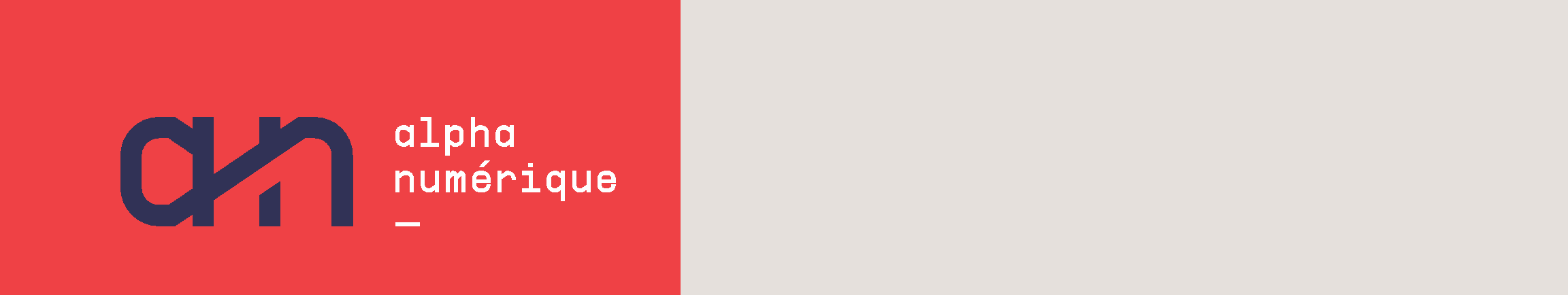 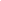 Ce document a été rédigé pour accompagner un·e ou plusieurs membres de la communauté [...] au cas où un conflit ou autre débordement devait survenir lors d’une activité. Litige avec un·e des participant·e·sActes indécents commis par un·e des participant·e·s Personne partiellement ou totalement nue, gestes vulgaires Prévenir une première fois la personne en privé pour lui mentionner qu'elle se trouve dans un espace public et que certaines règles de décence sont à respecter. Si le comportement persiste, sa caméra et/ou son micro seront désactivé·e·s à distance (liste non exhaustive : pas de nudité partielle ou complète, de langage et comportement irrespectueux, etc.). Si la personne ne réagit pas, l’avertir à l’oral. Si l’avertissement oral ne fonctionne pas, couper la caméra de la personne concernée.Si la personne manifeste du mécontentement, prendre le temps de lui réexpliquer en message privé et lui transmettre notre document Règles éthique et Code de conduite.Si la personne devient agressive, l’avertir que, sans changement de son comportement, vous serez dans l’obligation de la bannir de l’activité et d’avertir le ou la responsable de la bibliothèque / organisme communautaire affilié.Si, malgré vos interventions, la personne continue d’entretenir un climat néfaste, la bannir et faire le suivi avec les responsables de l’activité.Manque de respect ou langage agressif Si une personne émet des menaces, injures, propos racistes, discriminatoires ou sexistes, elle pourra être bannie de l’activité par l'animateur·trice si elle ne modifie pas immédiatement son comportement.L’avertir en privé par message et lui envoyer le document Règles éthique et Code de conduite.Si son comportement continue de porter atteinte au bon déroulé de l’activité, bannir la personne en question. Si besoin, faire un suivi avec nous à l’adresse suivante : [ajouter adresse courriel de votre responsable] Formulations désobligeantes Mises en contexte de «Victim Blaming» : Lors du passage sur la pornographie juvénile dans l’atelier Cyber Harcèlement, un.e participant.e dit «Oui mais la faute là-dedans ça revient à la p’tite fille parce que c’est son problème d’envoyer ses photos à d’autre monde.»Lors d’un autre atelier, un.e participante dit que les mouvements sociaux comment #MeToo et #BlackLivesMatter font plus de torts que de bien.Le but est de mettre fin à l’intervention plutôt que de débattre ou de sensibiliser le public à certaines réalités. De plus, il faut faire comprendre à la personne qu’elle a bien été entendue, mais que l’on doit se recentrer sur le contenu de l’activité.Suggestions de réponses dans le but d’éviter de potentiels débordements :L’atelier d’aujourd’hui n’a pas pour but de discuter des valeurs de chacun·es, merci de bien vouloir discuter de la thématique de l’atelier.Si vous voulez bien, continuons avec l’atelier et évitons les dérives.Que faire si la personne insiste pour faire valoir son point de vue?Si le désamorçage ne fonctionne pas, il est important de demander respectueusement à la personne d'arrêter. Si la personne persiste, appliquer la procédure décrite au point 2. Manque de respect ou langage agressif. Continuez à apprendre sur [ votre site web ]. 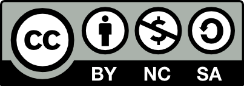 